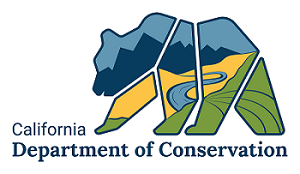 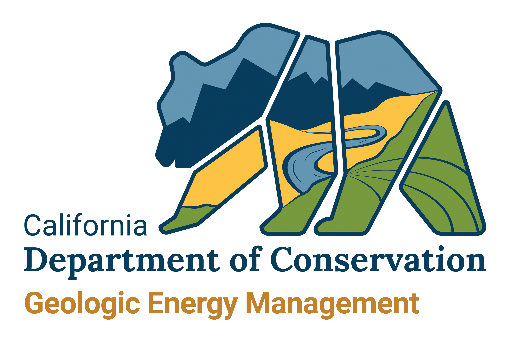 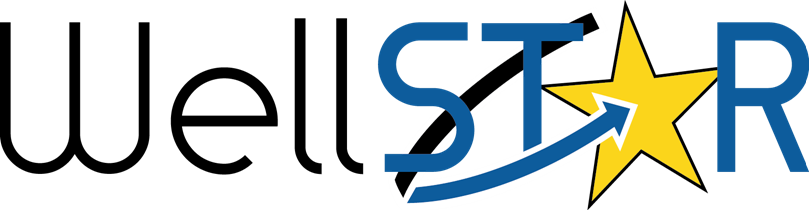 IntroductionPurposeThis document describes the EICD014 – Well Summary – B2G template.  TemplateTemplate XML schema:Example XML:<?xml version="1.0" encoding="utf-8"?><WellSummaries>  <ContactName>str1234</ContactName>  <ContactEmail>str1234</ContactEmail>  <ContactPhone>str1234</ContactPhone>  <WellSummary>    <FormInformation>      <OrganizationCode>str1234</OrganizationCode>      <WellAPI>str1234</WellAPI>      <WellboreCode>str1234</WellboreCode>      <PermitNumber>str1234</PermitNumber>      <Description>str1234</Description>    </FormInformation>    <CommencedOperationDate>2012-12-13</CommencedOperationDate>    <CompletedOperationDate>2012-12-13</CompletedOperationDate>    <RigReleaseDate>2012-12-13</RigReleaseDate>    <SpudDate>2012-12-13</SpudDate>    <DepthMeasurement>      <DepthTakenFrom>Derrick Floor</DepthTakenFrom>      <DepthFeetAboveGround>123.45</DepthFeetAboveGround>    </DepthMeasurement>    <CurrentElevationOfGroundAboveSeaLevel>123.45</CurrentElevationOfGroundAboveSeaLevel>    <WellboreDepths>      <ActualBottomHoleDepthMD>123.45</ActualBottomHoleDepthMD>      <ActualBottomHoleDepthTVD>123.45</ActualBottomHoleDepthTVD>      <ActualPlugbackDepthMD>123.45</ActualPlugbackDepthMD>      <ActualPlugbackDepthTVD>123.45</ActualPlugbackDepthTVD>    </WellboreDepths>    <WellboreDirection>Directional</WellboreDirection>    <HydrogenSulfide>      <HydrogenSulfideDetected>Yes</HydrogenSulfideDetected>      <ConcentrationPPM>123</ConcentrationPPM>    </HydrogenSulfide>    <ZoneInformation>      <FreshWaterPresent>Yes</FreshWaterPresent>      <USDWPresent>Yes</USDWPresent>      <ZonesOfSignificance>        <ZoneOfSignificance>          <ZoneCategory>Fresh Water</ZoneCategory>          <ZoneName>str1234</ZoneName>          <ZoneExpectedActual>Expected</ZoneExpectedActual>          <ZoneTopTVD>123</ZoneTopTVD>          <ZoneTopMD>123</ZoneTopMD>          <ZoneBottomTVD>123</ZoneBottomTVD>          <ZoneBottomMD>123</ZoneBottomMD>          <ZonePressurePSI>123</ZonePressurePSI>          <ZoneOilGasShow>true</ZoneOilGasShow>          <ZoneEncountered>true</ZoneEncountered>        </ZoneOfSignificance>      </ZonesOfSignificance>    </ZoneInformation>    <SignificantGeologicMarkers>str1234</SignificantGeologicMarkers>    <SurfaceLocationInformation>      <SurfaceSection>str1234</SurfaceSection>      <SurfaceTownshipNumber>str1234</SurfaceTownshipNumber>      <SurfaceTownshipDirection>N</SurfaceTownshipDirection>      <SurfaceRangeNumber>str1234</SurfaceRangeNumber>      <SurfaceRangeDirection>E</SurfaceRangeDirection>      <SurfaceBM>GSR</SurfaceBM>      <SurfaceLatitude>str1234</SurfaceLatitude>      <SurfaceLongitude>str1234</SurfaceLongitude>      <SurfaceCounty>str1234</SurfaceCounty>      <SurfaceCornerCall>str1234</SurfaceCornerCall>      <LocationSource>Gazetteer</LocationSource>      <DateCollected>2012-12-13</DateCollected>      <LocationDescription>str1234</LocationDescription>    </SurfaceLocationInformation>    <BottomHoleLocationInformation>      <BottomHoleSection>str1234</BottomHoleSection>      <BottomHoleTownshipNumber>str1234</BottomHoleTownshipNumber>      <BottomHoleTownshipDirection>N</BottomHoleTownshipDirection>      <BottomHoleRangeNumber>str1234</BottomHoleRangeNumber>      <BottomHoleRangeDirection>E</BottomHoleRangeDirection>      <BottomHoleBM>GSR</BottomHoleBM>      <BottomHoleLatitude>str1234</BottomHoleLatitude>      <BottomHoleLongitude>str1234</BottomHoleLongitude>      <BottomHoleCounty>str1234</BottomHoleCounty>      <BottomHoleCornerCall>str1234</BottomHoleCornerCall>    </BottomHoleLocationInformation>    <WellheadEquipmentInformation>      <WellheadEquipment>        <WellheadEquipmentType>BallValveManual</WellheadEquipmentType>        <WellheadEquipmentPressureRating>123</WellheadEquipmentPressureRating>        <WellheadEquipmentMake>str1234</WellheadEquipmentMake>        <WellheadEquipmentModel>str1234</WellheadEquipmentModel>        <WellheadEquipmentInstallDate>2012-12-13</WellheadEquipmentInstallDate>        <WellheadEquipmentRemoveDate>2012-12-13</WellheadEquipmentRemoveDate>        <WellheadEquipmentDescription>str1234</WellheadEquipmentDescription>      </WellheadEquipment>    </WellheadEquipmentInformation>    <WellboreConstructionFeatures>      <Feature>        <FeatureType>Bentonite Plug</FeatureType>        <FeatureTopMD>123.45</FeatureTopMD>        <FeatureBottomMD>123.45</FeatureBottomMD>        <FeatureOutsideDiameter>123.45</FeatureOutsideDiameter>        <FeatureInsideDiameter>123.45</FeatureInsideDiameter>        <FeatureWeight>123.45</FeatureWeight>        <FeatureGradeOrType>H40</FeatureGradeOrType>        <FeatureIsNewPipe>Yes</FeatureIsNewPipe>        <FeatureIsPulled>Yes</FeatureIsPulled>        <FeatureInstallDate>2012-12-13</FeatureInstallDate>        <FeatureRemoveDate>2012-12-13</FeatureRemoveDate>        <FeaturePressure>123</FeaturePressure>        <FeatureConnectionType>VAM FJL</FeatureConnectionType>        <FeatureDescription>str1234</FeatureDescription>        <CementSegments>          <CementSegment>            <CementSegmentInsideOutsideCasing>Inside</CementSegmentInsideOutsideCasing>            <CementSegmentTop>123.45</CementSegmentTop>            <CementSegmentBottom>123.45</CementSegmentBottom>            <CementSegmentVolumeCubicFeet>123.45</CementSegmentVolumeCubicFeet>            <CementSegmentVolumeSacks>123.45</CementSegmentVolumeSacks>            <CementSegmentYieldCubicFeetPerSack>123.45</CementSegmentYieldCubicFeetPerSack>            <CementSegmentVerifyMethod>Bond Log</CementSegmentVerifyMethod>            <CementSegmentCementingCompany>str1234</CementSegmentCementingCompany>            <CementSegmentInstallDate>2012-12-13</CementSegmentInstallDate>            <CementSegmentRemoveDate>2012-12-13</CementSegmentRemoveDate>            <CementSegmentCementId>str1234</CementSegmentCementId>            <CementSegmentJobType>Cement Job</CementSegmentJobType>            <CementSegmentDescription>str1234</CementSegmentDescription>            <CementClasses>              <CementClass>                <CementClassCementType>35</CementClassCementType>                <CementClassWeight>123.45</CementClassWeight>                <CementClassSlurryConsistency>123.45</CementClassSlurryConsistency>                <CementClassCompressiveStrength>123.45</CementClassCompressiveStrength>                <CementClassLeadTail>Lead</CementClassLeadTail>                <CementClassDescription>str1234</CementClassDescription>              </CementClass>            </CementClasses>          </CementSegment>        </CementSegments>      </Feature>    </WellboreConstructionFeatures>    <FeatureAndCementNotes>str1234</FeatureAndCementNotes>    <CompletionIntervals>      <CompletionInterval>        <CompletionIntervalType>AI</CompletionIntervalType>        <CompletionIntervalStatus>Active</CompletionIntervalStatus>        <CompletionIntervalFieldName>str1234</CompletionIntervalFieldName>        <CompletionIntervalAreaName>str1234</CompletionIntervalAreaName>        <CompletionIntervalPoolName>str1234</CompletionIntervalPoolName>        <CompletionIntervalTop>123.45</CompletionIntervalTop>        <CompletionIntervalBottom>123.45</CompletionIntervalBottom>        <CompletionIntervalFormation>str1234</CompletionIntervalFormation>        <CompletionIntervalInjectionMethod>Annulus</CompletionIntervalInjectionMethod>        <UICProjects>          <UICProject>            <UICProjectCode>str1234</UICProjectCode>          </UICProject>        </UICProjects>        <CompletionPerforations>          <CompletionPerforation>            <CompletionPerforationType>Slotted Liner</CompletionPerforationType>            <CompletionPerforationStatus>Open</CompletionPerforationStatus>            <CompletionPerforationTop>123.45</CompletionPerforationTop>            <CompletionPerforationBottom>123.45</CompletionPerforationBottom>            <CompletionPerforationDiameter>123.45</CompletionPerforationDiameter>            <CompletionPerforationSpacing>123.45</CompletionPerforationSpacing>            <CompletionPerforationNumberOfShots>123</CompletionPerforationNumberOfShots>            <CompletionPerforationPerforatedDate>2012-12-13</CompletionPerforationPerforatedDate>            <CompletionPerforationNotes>str1234</CompletionPerforationNotes>          </CompletionPerforation>        </CompletionPerforations>        <InitialProductionTests>          <ProductionTest>            <ProductionTestType>Drill Stem Test</ProductionTestType>            <ProductionTestMethod>Flowing</ProductionTestMethod>            <ProductionTestFromDateTime>2012-12-13T12:12:12</ProductionTestFromDateTime>            <ProductionTestToDateTime>2012-12-13T12:12:12</ProductionTestToDateTime>            <ProductionTestWaterRateFor24Hours>123</ProductionTestWaterRateFor24Hours>            <ProductionTestTotalWater>123</ProductionTestTotalWater>            <ProductionTestWaterDisposition>Metered Well Volume</ProductionTestWaterDisposition>            <ProductionTestGasRateFor24Hours>123</ProductionTestGasRateFor24Hours>            <ProductionTestTotalGas>123</ProductionTestTotalGas>            <ProductionTestGasDisposition>Metered Well Volume</ProductionTestGasDisposition>            <ProductionTestOilRateFor24Hours>123</ProductionTestOilRateFor24Hours>            <ProductionTestTotalOil>123</ProductionTestTotalOil>            <ProductionTestOilDisposition>Metered Well Volume</ProductionTestOilDisposition>            <ProductionTestOilToGasRatio>123</ProductionTestOilToGasRatio>            <ProductionTestOilGravity>123</ProductionTestOilGravity>            <ProductionTestProductionTime>123</ProductionTestProductionTime>            <ProductionTestBTU>123</ProductionTestBTU>            <ProductionTestH2SConcentration>123</ProductionTestH2SConcentration>            <ProductionTestCasingPressureFlowing>123</ProductionTestCasingPressureFlowing>            <ProductionTestCasingPressureShutIn>123</ProductionTestCasingPressureShutIn>            <ProductionTestTubingPressureFlowing>123</ProductionTestTubingPressureFlowing>            <ProductionTestTubingPressureShutIn>123</ProductionTestTubingPressureShutIn>            <ProductionTestBottomHolePressure>123</ProductionTestBottomHolePressure>            <ProductionTestChokeSize>123</ProductionTestChokeSize>          </ProductionTest>        </InitialProductionTests>      </CompletionInterval>    </CompletionIntervals>    <CompletionAndPerforationNotes>str1234</CompletionAndPerforationNotes>  </WellSummary></WellSummaries>